ПРОЕКТПриложение к постановлению администрации Чапаевского сельского поселения от   25.02.2014 № 9АДМИНИСТРАТИВНЫЙ РЕГЛАМЕНТпо осуществлению муниципального жилищного контроля на территории Чапаевского сельского поселенияГлава 1. ОБЩИЕ ПОЛОЖЕНИЯ1. Настоящий Административный регламент разработан в целях повышения качества исполнения администрацией Чапаевского сельского поселения Красносельского муниципального района Костромской области (далее – Администрация) функции по осуществлению муниципального жилищного контроля на территории Чапаевского сельского поселения, защиты прав юридических лиц и индивидуальных предпринимателей при осуществлении муниципального контроля в сфере предоставления жилищно-коммунальных услуг и определяет сроки и последовательность действий (административных процедур) при осуществлении полномочий по муниципальному жилищному контролю.2. Муниципальную функцию исполняет администрация Чапаевского сельского поселения Красносельского муниципального района Костромской области (далее - Администрация).3. При исполнении муниципальной функции Администрация взаимодействует со следующими органами и организациями:1) прокуратурой Красносельского района по поводу формирования ежегодного плана проведения плановых проверок, а также для получения согласия на проведение внеплановой выездной проверки в случаях, когда такое согласование необходимо;2) государственной жилищной инспекцией Костромской области; 3) саморегулируемыми организациями по вопросам защиты прав их членов при осуществлении муниципального жилищного контроля.4. Исполнение муниципальной функции осуществляется в соответствии со следующими нормативными правовыми актами:1) Жилищным кодексом Российской Федерации от 29.12.2004 N 188-ФЗ ("Собрание законодательства РФ", 03.01.2005, N 1, ст. 14);2) Кодексом Российской Федерации об административных правонарушениях от 30.12.2001 N 195-ФЗ ("Собрание законодательства РФ", 07.01.2002, N 1, ст. 1);3) Федеральным законом от 27 декабря 2002 г. N 184-ФЗ "О техническом регулировании" ("Собрание законодательства РФ", 30.12.2002, N 52 (ч. 1), ст. 5140);4) Федеральным законом от 02.05.2006 N 59-ФЗ "О порядке рассмотрения обращений граждан Российской Федерации" ("Собрание законодательства РФ", 08.05.2006, N 19, ст. 2060);5) Федеральным законом от 26.12.2008 N 294-ФЗ "О защите прав юридических лиц и индивидуальных предпринимателей при осуществлении государственного контроля (надзора) и муниципального контроля" ("Собрание законодательства РФ", 29.12.2008, N 52, ст. 6249);6) Федеральным законом от 23 ноября 2009 г. N 261-ФЗ "Об энергосбережении и о повышении энергетической эффективности и о внесении изменений в отдельные законодательные акты Российской Федерации ("Собрание законодательства РФ", 30.11.2009, N 48, ст. 5711);7) Федеральным законом от 30 декабря 2009 г. N 384-ФЗ "Технический регламент о безопасности зданий и сооружений" ("Собрание законодательства РФ", 04.01.2010, N 1, ст. 5);8) Постановлением Правительства РФ от 21.01.2006 N 25 "Об утверждении Правил пользования жилыми помещениями" ("Собрание законодательства РФ", 30.01.2006, N 5, ст. 546);9) Постановлением Правительства РФ от 28.01.2006 N 47 "Об утверждении Положения о признании помещения жилым помещением, жилого помещения непригодным для проживания и многоквартирного дома аварийным и подлежащим сносу или реконструкции" ("Собрание законодательства РФ", 06.02.2006, N 6, ст. 702);10) Постановлением Правительства Российской Федерации от 6 февраля 2006 г. N 75 "О порядке проведения органом местного самоуправления открытого конкурса по отбору управляющей организации для управления многоквартирным домом" ("Российская газета", N 37, 22.02.2006);11) Постановлением Правительства Российской Федерации от 23 мая 2006 г. N 307 "О порядке предоставления коммунальных услуг гражданам" ("Собрание законодательства РФ", 05.06.2006, N 23, ст. 2501);12) Постановлением Правительства Российской Федерации от 13 августа 2006 г. N 491 "Об утверждении Правил содержания общего имущества в многоквартирном доме и правил изменения размера платы за содержание и ремонт жилого помещения в случае оказания услуг и выполнения работ по управлению, содержанию и ремонту общего имущества в многоквартирном доме ненадлежащего качества и (или) с перерывами, превышающими установленную продолжительность" ("Собрание законодательства РФ", 21.08.2006, N 34, ст. 3680);13) Постановлением Правительства Российской Федерации от 30 июня 2010 г. N 489 "Об утверждении Правил подготовки органами государственного контроля (надзора) и органами муниципального контроля ежегодных планов проведения плановых проверок юридических лиц и индивидуальных предпринимателей" ("Собрание законодательства РФ", 12.07.2010, N 28, ст. 3706);14) Постановлением Правительства Российской Федерации от 23 сентября 2010 г. N 731 "Об утверждении стандарта раскрытия информации организациями, осуществляющими деятельность в сфере управления многоквартирными домами" ("Собрание законодательства РФ", 04.10.2010, N 40, ст. 5064);15) Постановлением Правительства Российской Федерации от 25 апреля 2011 г. N 318 "Об утверждении Правил осуществления государственного контроля за соблюдением требований законодательства об энергосбережении и о повышении энергетической эффективности и о внесении изменений в некоторые акты Правительства Российской Федерации" ("Собрание законодательства РФ", 02.05.2011, N 18, ст. 2645);16) Постановлением Правительства Российской Федерации от 6 мая 2011 г. N 354 "О предоставлении коммунальных услуг собственникам и пользователям помещений в многоквартирных домах и жилых домов" ("Собрание законодательства РФ", 30.05.2011, N 22, ст. 3168);17) Постановлением Госстроя РФ от 27 сентября 2003 года N 170 "Об утверждении Правил и норм технической эксплуатации жилищного фонда" ("Российская газета", 23.10.2003, N 214);18) Приказом Министерства экономического развития Российской Федерации от 30 апреля 2009 г. N 141 "О реализации положений Федерального закона "О защите прав юридических лиц и индивидуальных предпринимателей при осуществлении государственного контроля (надзора) и муниципального контроля" ("Российская газета", 14.05.2009, N 85);19) Приказом Генерального прокурора Российской Федерации от 27 марта 2009 г. N 43 "О реализации Федерального закона от 26 декабря 2008 г. N 294-ФЗ "О защите прав юридических лиц и индивидуальных предпринимателей при осуществлении государственного контроля (надзора) и муниципального контроля";20) постановлением губернатора Костромской области от 31.08.2012 N 187 "О государственной жилищной инспекции Костромской области и об упразднении инспекции государственного административно-технического надзора Костромской области" ("СП - нормативные документы", 07.09.2012, N 35);21) постановлением администрации Костромской области от 09.12.2011 N 484-а "О порядке осуществления регионального государственного жилищного надзора в Костромской области" ("СП - нормативные документы", 16.12.2011, N 51).5. Предметом муниципального жилищного контроля является соблюдение юридическими лицами, индивидуальными предпринимателями и гражданами обязательных требований нормативных правовых актов Российской Федерации (далее - обязательные требования) установленных только в отношении муниципального жилищного фонда, в том числе:1) требований по использованию и сохранности жилищного фонда, в том числе требований к жилым помещениям;2) требований к проведению переустройства и (или) перепланировки жилых и нежилых помещений в многоквартирных домах;3) по соблюдению правил содержания общего имущества собственников помещений в многоквартирном доме;4) требований энергетической эффективности, предъявляемых к многоквартирным домам;5) требований оснащенности многоквартирных домов приборами учета используемых энергетических ресурсов;6) требований о проведении обязательных мероприятий по энергосбережению и повышению энергетической эффективности в отношении общего имущества собственников помещений в многоквартирном доме;7) требований о разработке и доведении до сведения собственников помещений в многоквартирных домах предложений о мероприятиях по энергосбережению и повышению энергетической эффективности в многоквартирных домах;8) порядка признания жилых помещений непригодными для проживания;9) порядка перевода жилого помещения в нежилое и нежилого помещения в жилое;10) порядка предоставления коммунальных услуг, в том числе нормативного уровня и режима обеспечения населения коммунальными услугами;11) стандарта раскрытия информации организациями, осуществляющими деятельность в сфере управления многоквартирным домом товариществом собственников жилья, жилищным кооперативом или иным специализированным потребительским кооперативом, управляющей организацией. Контроль за качеством данного стандарта осуществляется исключительно государственным жилищным надзором.12) требований, установленных Жилищным кодексом Российской Федерации:о правомерности принятия общим собранием собственников помещений в многоквартирном доме решения о создании товарищества собственников жилья;о соответствии устава товарищества собственников жилья, внесенных в него изменений требованиям законодательства;о правомерности избрания общим собранием членов товарищества председателя правления товарищества собственников жилья и других членов правления товарищества собственников жилья;13) о правомерности принятия собственниками помещений в многоквартирном доме на общем собрании таких собственников решения о выборе юридического лица независимо от организационно-правовой формы или индивидуального предпринимателя, осуществляющего деятельность по управлению многоквартирным домом, в целях заключения с управляющей организацией договора управления многоквартирным домом;14) о правомерности утверждения общим собранием собственников помещений в многоквартирном доме условий договора управления и его заключения;15) к деятельности управляющей организации.6. Должностные лица Администрации при осуществлении муниципального жилищного контроля имеет право:1) запрашивать и получать на основании мотивированных письменных запросов от органов государственной власти, органов местного самоуправления, юридических лиц (далее - юридические лица), индивидуальных предпринимателей и граждан информацию и документы, необходимые для проверки соблюдения обязательных требований, в соответствии с пунктом 15 настоящего Административного регламента;2) беспрепятственно по предъявлении служебного удостоверения и копии распоряжения Администрации о проведении проверки посещать территории и расположенные на них многоквартирные дома, помещения общего пользования многоквартирных домов, а с согласия собственников - жилые помещения в многоквартирных домах; проводить их обследования, а также исследования, испытания, расследования, экспертизы и другие мероприятия по контролю, проверять соответствие устава товарищества собственников жилья, внесенных в устав изменений требованиям законодательства Российской Федерации, а по заявлениям собственников помещений в многоквартирном доме проверять правомерность принятия общим собранием собственников помещений в многоквартирном доме решения о создании товарищества собственников жилья, соответствие устава товарищества собственников жилья, внесенных в устав изменений требованиям законодательства Российской Федерации, правомерность избрания общим собранием членов товарищества собственников жилья председателя правления товарищества и других членов правления товарищества, правомерность принятия собственниками помещений в многоквартирном доме на общем собрании таких собственников решения о выборе юридического лица независимо от организационно-правовой формы или индивидуального предпринимателя, осуществляющих деятельность по управлению многоквартирным домом (далее - управляющая организация), в целях заключения с управляющей организацией договора управления многоквартирным домом в соответствии со статьей 162 Жилищного кодекса Российской Федерации, правомерность утверждения условий этого договора и его заключения;3) составлять по результатам проведенных проверок акты, на основании которых выдавать предписания о прекращении нарушений обязательных требований, об устранении выявленных нарушений, о проведении мероприятий по обеспечению соблюдения обязательных требований, в том числе об устранении в шестимесячный срок со дня направления такого предписания несоответствия устава товарищества собственников жилья, внесенных в устав изменений обязательным требованиям (далее - предписание);4) привлекать к проведению проверки экспертов, экспертные организации, не состоящие в гражданско-правовых и трудовых отношениях с юридическим лицом, индивидуальным предпринимателем, гражданином, в отношении которых проводится проверка, и не являющиеся аффинированными лицами проверяемых лиц;5) направлять в уполномоченные органы материалы, связанные с нарушениями обязательных требований, для решения вопросов о возбуждении уголовных дел по признакам преступлений;6) контролировать выполнение предписания об устранении выявленных нарушений, представления об устранении причин и условий, способствовавших совершению административного правонарушения;7. Должностное лицо Администрации, исполняющее обязанности инспектора по муниципальному жилищному контролю, при осуществлении муниципального жилищного контроля обязаны:1) соблюдать требования законодательства Российской Федерации и настоящего регламента;2) своевременно и в полной мере исполнять предоставленные в соответствии с законодательством Российской Федерации полномочия по предупреждению, выявлению и пресечению нарушений обязательных требований;3) проводить проверку на основании распоряжения Администрации о проведении проверки в соответствии с ее назначением;4) проводить проверку только во время исполнения служебных обязанностей, при предъявлении служебных удостоверений, копии распоряжения Администрации и в случае, предусмотренном частью 5 статьи 10 Федерального закона N 294-ФЗ, копии документа о согласовании проведения проверки;5) не препятствовать руководителю, иному должностному лицу или уполномоченному представителю юридического лица, индивидуальному предпринимателю, его уполномоченному представителю, гражданину присутствовать при проведении проверки и давать разъяснения по вопросам, относящимся к предмету проверки;6) предоставлять руководителю, иному должностному лицу или уполномоченному представителю юридического лица, индивидуальному предпринимателю, его уполномоченному представителю, гражданину, присутствующим при проведении проверки, информацию и документы, относящиеся к предмету проверки;7) знакомить руководителя, иное должностное лицо или уполномоченного представителя юридического лица, индивидуального предпринимателя, его уполномоченного представителя, гражданина с результатами проверки;8) доказывать обоснованность своих действий при их обжаловании юридическим лицом, индивидуальным предпринимателем, гражданином в порядке, установленном законодательством Российской Федерации;9) соблюдать сроки проведения проверки, установленные законодательством Российской Федерации;10) перед началом проведения проверки по просьбе руководителя, иного должностного лица или уполномоченного представителя юридического лица, индивидуального предпринимателя, его уполномоченного представителя, гражданина ознакомить их с положениями настоящего Административного регламента, в соответствии с которым проводится проверка;11) осуществлять запись о проведенной проверке юридических лиц и индивидуальных предпринимателей в журнале учета проверок юридических лиц и индивидуальных предпринимателей.8. Представители подконтрольных субъектов в праве:1) запрашивать в Администрации сведения об исполнении муниципальной функции (сроки и порядок проведения проверки);2) обращаться с заявлениями и жалобами на действия уполномоченных лиц, проводивших проверку;3) давать пояснения и представлять подтверждающие документы;4) знакомиться с результатами проверки и указывать в акте проверки о своем ознакомлении с результатами проверки, согласии или несогласии с ними, а также с отдельными действиями должностных лиц Администрации;5) обжаловать действия (бездействие) должностных лиц Администрации, повлекшие за собой нарушение прав субъекта контроля при проведении контрольных мероприятий, в административном и (или) судебном порядке в соответствии с законодательством Российской Федерации.9. Представители подконтрольных субъектов обязаны:1) не препятствовать проведению проверки;2) присутствовать при проведении проверки;3) предоставить лицу, ответственному за проведение выездной проверки, возможность ознакомиться с документами, связанными с целями, задачами и предметом проверки, а также обеспечить доступ проводящим проверку уполномоченным должностным лицам Администрации и участвующим в проверке экспертам, представителям экспертных организаций на объекты, используемые юридическими лицами, индивидуальными предпринимателями и гражданами (при проведении выездной проверки);4) в случае, если выездной проверке предшествовало проведение документарной проверки, представители подконтрольных субъектов обязаны представить подлинники ранее представленных документов и документов, которые не запрашивались при документарной проверке;5) в течение десяти рабочих дней со дня получения мотивированного запроса направить в Администрацию указанные в запросе копии документов.6) вести журнал учета проверок по типовой форме, утвержденной приказом Минэкономразвития России от 30.04.2009 N 141 (приложение № 4), если в качестве лиц, в отношении которых исполняется муниципальная функция, выступают юридические лица, индивидуальные предприниматели.10. Результатами исполнения муниципальной функции являются предупреждение, выявление и пресечение нарушений обязательных требований, установленных жилищным законодательством, законодательством Российской Федерации об энергосбережении и о повышении энергетической эффективности.По результатам исполнения муниципальной функции составляются:1) Акт проверки в отношении юридических лиц и индивидуальных  предпринимателей (при-ложение № 5);             2) Акт проверки в отношении граждан (приложение № 7);3) Акт обследования муниципального жилищного фонда (приложение № 8).4) Предписания о прекращении нарушений обязательных требований установленных жилищным законодательством, законодательством Российской Федерации об энергосбережении и о повышении энергетической эффективности, об устранении выявленных нарушений, о проведении мероприятий по обеспечению соблюдения обязательных требований;В случае если при проведении проверки установлено, что выявленные нарушения представляют непосредственную угрозу причинения вреда жизни, здоровью граждан, вреда животным, растениям, окружающей среде, безопасности государства, возникновения чрезвычайных ситуаций природного и техногенного характера или такой вред причинен, Администрация направляет материалы проверки в государственную жилищную инспекцию Костромской области. Инспекция принимает меры по недопущению причинения вреда или прекращению его причинения.Глава 2. ТРЕБОВАНИЯ К ПОРЯДКУ ИСПОЛНЕНИЯГОСУДАРСТВЕННОЙ ФУНКЦИИ11. Порядок информирования об исполнении муниципальной функции.Сведения об исполнении муниципальной функции предоставляются:при личном обращении заинтересованных лиц в Администрацию по адресу: 157933, Костромская область, Красносельский район, п.им. Чапаева, ул. Советская, д. 13;по телефону для справок 8(49432) 3-31-19;при письменном обращении, поступившем посредством электронных средств связи E-mail: Chapaevoadm@yandex.ru или по факсу: 8(49432) 3-31-19.Сведения о месте нахождения Администрации, о справочных телефонных номерах и адресах электронной почты для направления обращений представлены на официальном сайте Администрации в сети Интернет http://Chapaevo.ru.Часы работы Инспекции:В предпраздничные дни время работы Администрации сокращается на один час.При обращении заинтересованных лиц, подконтрольных субъектов по их просьбе уполномоченные лица Администрации обязаны представить следующую информацию об исполнении муниципальной функции:сведения о местонахождении, контактном телефоне, адресе электронной почты и адресе официального сайта, графике работы Администрации;сведения о наличии мероприятия по контролю в плане проверок;сведения о мерах, принятых по результатам проверок, и порядке их обжалования;информацию об обязанностях должностных лиц и ограничениях при проведении проверок;информацию о правах и обязанностях подконтрольных субъектов при проведении проверок;информацию о сроках и основаниях проведения проверок;порядок организации проведения проверок;порядок оформления результатов проверок;порядок и срок рассмотрения обращений, которые могут послужить основанием для проведения внеплановых проверок.Администрация осуществляет публичное информирование об исполнении муниципальной функции посредством размещения информации на официальном сайте Администрации и на информационных стендах, расположенных в помещениях здания Администрации.На информационных стендах, расположенных в помещениях здания Администрации, размещается следующая информация:Федеральный закон от 26 декабря 2008 года N 294-ФЗ "О защите прав юридических лиц и индивидуальных предпринимателей при осуществлении государственного контроля (надзора) и муниципального контроля";настоящий Административный регламент;примерная форма заявления в Администрацию.На официальном сайте размещается следующая информация:настоящий Административный регламент;место нахождения, контактные телефоны, адреса электронной почты Администрации;график (режим) работы Администрации, порядок и время приема граждан, индивидуальных предпринимателей, представителей юридических лиц;ежегодный план проведения плановых проверок юридических лиц и индивидуальных предпринимателей.12. Муниципальная функция исполняется бесплатно.13. Срок проведения проверки, исчисляемый с даты, указанной в распоряжении о проведении проверки, не должен превышать двадцать рабочих дней.В отношении одного субъекта малого предпринимательства общий срок проведения плановой выездной проверки не может превышать пятьдесят часов для малого предприятия и пятнадцать часов для микропредприятия в год.В исключительных случаях, связанных с необходимостью проведения сложных и (или) длительных исследований, испытаний, специальных экспертиз и расследований на основании мотивированных предложений должностных лиц органа муниципального контроля, проводящих выездную плановую проверку, срок проведения выездной плановой проверки может быть продлен руководителем Администрации, но не более чем на двадцать рабочих дней, в отношении малых предприятий, микропредприятий - не более чем на пятнадцать часов.Срок проведения проверок в отношении юридического лица, которое осуществляет свою деятельность на территориях нескольких субъектов Российской Федерации, устанавливается отдельно по каждому филиалу, представительству юридического лица и не должен превышать шестидесят рабочих днейПлановые проверки проводятся не чаще чем в сроки, установленные нормативными правовыми актами Российской Федерации.14. Муниципальная функция не исполняется в случае:1) поступления в Администрацию обращений и заявлений, не позволяющих установить лицо, их направившее, а также обращений и заявлений, не содержащих факты:возникновения угрозы причинения вреда жизни, здоровью граждан, вреда животным, окружающей среде, безопасности государства, а также угрозы чрезвычайных ситуации природного и техногенного характера;причинения вреда жизни, здоровью граждан, вреда животным, окружающей среде безопасности государства, а также угрозы чрезвычайных ситуаций природного и техногенного характера;нарушения прав потребителей (в случае обращения граждан, права которых нарушены);2) решения прокуратуры об отказе в согласовании проведения внеплановой выездной проверки юридических лиц, индивидуальных предпринимателей, относящихся в соответствии с законодательством Российской Федерации к субъектам малого или среднего предпринимательства.15. Субъекты проверки представляют в Администрацию по запросу документы юридического лица, индивидуального предпринимателя, устанавливающие их организационно-правовую форму, права и обязанности, документы, используемые при осуществлении их деятельности и связанные с исполнением ими обязательных требований, исполнением предписаний и постановлений органов муниципального контроля, письменные пояснения. Документы представляются в виде копий, заверенных печатью (при ее наличии) и соответственно подписью индивидуального предпринимателя, его уполномоченного представителя, руководителя, иного должностного лица юридического лица. Не требуется нотариального удостоверения копий документов, представляемых в уполномоченный орган, если иное не предусмотрено законодательством Российской Федерации.Глава 3. СОСТАВ, ПОСЛЕДОВАТЕЛЬНОСТЬ И СРОКИ ВЫПОЛНЕНИЯАДМИНИСТРАТИВНЫХ ПРОЦЕДУР, ТРЕБОВАНИЯ К ПОРЯДКУ ИХВЫПОЛНЕНИЯ, В ТОМ ЧИСЛЕ ОСОБЕННОСТИ ВЫПОЛНЕНИЯАДМИНИСТРАТИВНЫХ ПРОЦЕДУР В ЭЛЕКТРОННОЙ ФОРМЕ16. Исполнение муниципальной функции включает в себя следующие административные процедуры:1) формирование плана проведения ежегодных плановых проверок;2) прием и регистрация обращений и заявлений;3) подготовка и принятие решения о проведении проверки;4) направление уведомления о проведении проверки;5) проведение проверки и оформление результатов проверки.17. В целях осуществления муниципальной функции проводятся плановые и внеплановые проверки. Плановые и внеплановые проверки проводятся в форме документарной проверки или выездной проверки в порядке, установленном настоящим Административным регламентом и Федеральным законом от 26.12.2008 N 294-ФЗ "О защите прав юридических лиц и индивидуальных предпринимателей при осуществлении государственного контроля (надзора) и муниципального контроля".18. Предметом плановой проверки является соблюдение юридическим лицом, индивидуальным предпринимателем и гражданами в процессе осуществления деятельности обязательных требований.19. Плановые проверки юридических лиц ,  индивидуальных предпринимателей и граждан проводятся в соответствии с ежегодными планами проведения плановых проверок юридических лиц и индивидуальных предпринимателей.20. Основанием для начала административной процедуры "формирование ежегодного плана проведения плановых проверок" является наступление плановой даты - 1 августа года, предшествующего году проведения плановых проверок.21. Специалист, ответственный за составление плана проверок, составляет:1) проект ежегодного плана проведения плановых проверок, включая в него субъектов проверок из числа юридических лиц, индивидуальных предпринимателей, в отношении которых истек один год со дня:а) начала осуществления юридическим лицом, индивидуальным предпринимателем деятельности по управлению многоквартирными домами и деятельности по оказанию услуг и (или) выполнению работ по содержанию и ремонту общего имущества в многоквартирных домах в соответствии с представленным в орган государственного жилищного надзора уведомлением о начале указанной деятельности;б) окончания проведения последней плановой проверки юридического лица, индивидуального предпринимателя;2) сопроводительное письмо в органы прокуратуры;3) передает руководителю Администрации проект ежегодного плана проведения плановых проверок и сопроводительного письма в органы Прокуратуры для подписания.22. Руководитель Администрации проверяет обоснованность включения объектов муниципального контроля в проект ежегодного плана проведения плановых проверок, заверяет его личной подписью и печатью Администрации, и заверяет личной подписью сопроводительное письмо. В случае если проект ежегодного плана проведения плановых проверок не соответствует законодательству, руководитель Администрации возвращает его специалисту, ответственному за составление плана проверок, для приведения проекта в соответствие с требованиями законодательства с указанием причины возврата. После приведения проекта плана проведения плановых проверок в соответствие с требованиями законодательства руководитель Администрации подписывает проект ежегодного плана проведения плановых проверок, сопроводительное письмо и передает их для отправки в прокуратуру Красносельского района специалисту, ответственному за ведение делопроизводства в Администрации. Проект ежегодного плана проведения плановых проверок должен быть направлен в срок до 1 сентября года, предшествующего году проведения плановых проверок.23. По результатам рассмотрения проекта ежегодного плана проведения плановых проверок прокуратурой Красносельского района специалист, ответственный за составление плана проверок:1) рассматривает предложения органов прокуратуры Красносельского района и вносит изменения в проект ежегодного плана проведения плановых проверок;2) готовит проект распоряжения об утверждении ежегодного плана проведения плановых проверок;3) передает проект распоряжения об утверждении ежегодного плана проведения плановых проверок руководителю Администрации для утверждения.24. Руководитель Администрации принимает решение об утверждении ежегодного плана проведения плановых проверок в форме распоряжения, заверяя его личной подписью, и передает специалисту, ответственному за составление плана проверок.25. Специалист, ответственный за составление плана проверок, направляет утвержденный ежегодный план проведения плановых проверок в органы прокуратуры в срок до 1 ноября года, предшествующего году проведения плановых проверок, заказным почтовым отправлением с уведомлением о вручении или фактической передачей по принадлежности.26. При получении информации о согласовании ежегодного плана проведения плановых проверок из органов прокуратуры Красносельского района специалист, ответственный за составление плана проверок, организует размещение ежегодного плана проведения плановых проверок Администрации на официальном сайте в сети Интернет.27. Результатом исполнения административной процедуры "формирование плана проведения плановых проверок" является утвержденный руководителем Администрации, согласованный с органами прокуратуры Красносельского района, размещенный на официальном сайте Администрации в сети Интернет ежегодный план проведения плановых проверок Администрации (приложение № 1).Максимальный срок исполнения административной процедуры - 5 месяцев.28. Предметом внеплановой проверки является соблюдение органом местного самоуправления, юридическим лицом, индивидуальным предпринимателем, гражданином обязательных требований, выполнение предписаний Администрации.29. Основанием для назначения внеплановой проверки является:1) истечение срока исполнения юридическим лицом, индивидуальным предпринимателем, гражданином ранее выданного предписания об устранении выявленных нарушений;2) поступление в Администрацию обращений и заявлений граждан, в том числе индивидуальных предпринимателей, юридических лиц, информации от органов государственной власти, органов местного самоуправления, из средств массовой информации о следующих фактах:а) возникновение угрозы причинения вреда жизни, здоровью граждан, вреда животным, окружающей среде, объектам культурного наследия (памятникам истории и культуры) народов Российской Федерации, безопасности государства, а также угрозы чрезвычайных ситуации природного и техногенного характера;б) причинение вреда жизни, здоровью граждан, вреда животным, окружающей среде, объектам культурного наследия (памятникам истории и культуры) народов Российской Федерации, безопасности государства, а также угрозы чрезвычайных ситуаций природного и техногенного характера;в) нарушение прав потребителей (в случае обращения граждан, права которых нарушены);г) поступление обращений и заявлений граждан, в том числе индивидуальных предпринимателей, юридических лиц, информации от органов государственной власти, органов местного самоуправления о фактах нарушения в области применения  предельных (максимальных индексов) изменения размеров вносимой за коммунальные услуги гражданами платы д) нарушение обязательных требований к порядку принятия общим собранием собственников помещений в многоквартирном доме решения о создании товарищества собственников жилья, уставу товарищества собственников жилья и внесенным в него изменениям, порядку принятия собственниками помещений в многоквартирном доме решения о выборе управляющей организации в целях заключения с такой организацией договора управления многоквартирным домом, порядку утверждения условий такого договора и его заключения, а также нарушения управляющей организацией обязательств, предусмотренных частью 2 статьи 162 Жилищного кодекса Российской Федерации;3) поручение Президента Российской Федерации, Правительства Российской Федерации и требование прокурора о проведении внеплановой проверки в рамках надзора за исполнением законов по поступившим в органы прокуратуры материалам и обращениям.30. Внеплановая выездная проверка юридических лиц, индивидуальных предпринимателей может быть проведена Администрацией по основаниям "а" и "б", указанным в подпункте 2 пункта 30 настоящего Административного регламента, после согласования с органом прокуратуры, которое оформляется в порядке, установленном статьей 10 Федерального закона от 26.12.2008 N 294-ФЗ "О защите прав юридических лиц и индивидуальных предпринимателей при осуществлении государственного контроля (надзора) и муниципального контроля".Если основанием для назначения внеплановой выездной проверки является причинение вреда жизни, здоровью граждан, а также возникновение чрезвычайных ситуаций природного и техногенного характера, обнаружение нарушений обязательных требований, в момент совершения таких нарушений, в связи с необходимостью принятия неотложных мер уполномоченное лицо Администрации вправе приступить к проведению внеплановой выездной проверки незамедлительно с извещением органов прокуратуры о проведении мероприятий по контролю посредством направления документов, предусмотренных статьей 10 вышеназванного Федерального закона N 294-ФЗ, в органы прокуратуры в течение двадцати четырех часов.31. Основаниями для начала административной процедуры "прием и регистрация обращений и заявлений" является поступление обращений и заявлений граждан, юридических лиц, индивидуальных предпринимателей информации от органов государственной власти, органов местного самоуправления, из средств массовой информации о фактах нарушения законодательства в сфере деятельности Администрации.32. При получении заявлений и обращений по почте, электронной почте специалист, ответственный за регистрацию документов, проверяет обращения и заявления на соответствие следующим требованиям:1) возможность установления лица, обратившегося в Администрацию;2) наличие сведений о фактах нарушения законодательства в сфере деятельности Администрации;3) соответствие предмета обращения полномочиям Администрации.33. Специалист, ответственный за регистрацию документов, регистрирует поступление заявления или обращения и представленные документы в соответствии с инструкцией по делопроизводству Администрации и передает руководителю Администрации для рассмотрения.34. При личном обращении заявителя в Администрацию специалист, ответственный за регистрацию документов, устанавливает предмет обращения, проверяет документ, удостоверяющий личность заявителя, предлагает составить заявление с указанием фактов нарушения законодательства в сфере деятельности Администрации или составляет его самостоятельно со слов заявителя, подтверждая достоверность изложения фактов личной подписью заявителя.35. При установлении фактов соответствия обращения или заявления требованиям, указанным в пункте 33 настоящего административного регламента, специалист, ответственный за регистрацию документов, передает обращение или заявление заявителя руководителю Администрации.36. При установлении фактов несоответствия обращения и заявления заявителя требованиям, указанным в пункте 33 настоящего административного регламента дальнейшее исполнение процедуры производится в соответствии с административным регламентом предоставления государственной услуги "Рассмотрение обращений граждан в администрации Костромской области, исполнительных органах государственной власти Костромской области", утвержденным постановлением администрации Костромской области от 28 сентября 2009 года N 335-а.37. Руководитель Администрации рассматривает обращение (заявление) и в зависимости от предмета обращения дает поручение специалисту, исполняющему обязанности инспектора муниципального жилищного контроля, по организации проведения внеплановой проверки по факту нарушения законодательства в сфере деятельности Администрации.38. Результатом административной процедуры "прием и регистрация обращений и заявлений" является подписанное руководителем поручение по организации рассмотрения обращения, заявления.Максимальный срок исполнения административной процедуры - 3 рабочих дня.39. Основаниями для начала процедуры "подготовка и принятие решения о проведении проверки" являются:1) наступление даты, на 15 дней предшествующей установленному в ежегодном плане проверок сроку проведения плановой проверки;2) истечение срока исполнения юридическим лицом, индивидуальным предпринимателем, гражданином ранее выданного предписания;3) получение инспектором по муниципальному жилищному контролю подписанного руководителем Администрации поручения по организации рассмотрения обращения, заявления.40. В порядке подготовки к принятию решения о проведении проверки исполнитель готовит проект распоряжения о проведении проверки.41. Исполнитель:1) готовит проект распоряжения о проведении проверки и передает его на согласование руководителю; 2) дорабатывает проект распоряжения после получения соответствующей визы направляет на подпись руководителю Администрации;3) подписанное руководителем Администрации распоряжение о проведении проверки регистрирует. 42. Результатом административной процедуры "Подготовка и принятие решения о проведении проверки" является подписанное руководителем Администрации и зарегистрированное в порядке, установленном инструкцией по делопроизводству, распоряжение о проведении проверки (приложение № 2).Максимальный срок исполнения административной процедуры - 7 рабочих дней.43. В случаях, указанных в абзаце 1 пункта 31 настоящего Административного регламента, в день подписания распоряжения о проведении внеплановой выездной проверки подконтрольного субъекта в целях согласования ее проведения уполномоченное лицо представляет лично либо направляет заказным почтовым отправлением с уведомлением о вручении или в форме электронного документа, подписанного электронной цифровой подписью, в орган прокуратуры по месту осуществления деятельности подконтрольного субъекта заявление о согласовании проведения внеплановой выездной проверки (приложение № 3). К этому заявлению прилагаются копия распоряжения о проведении внеплановой выездной проверки и документы, которые содержат сведения, послужившие основанием ее проведения.Если органом прокуратуры в согласовании проведения проверки отказано:1) распоряжение о проведении проверки подлежит корректировке - в случае, если недостатки носят устранимый характер;2) распоряжение о проведении проверки подлежит отмене и проверка не проводится - в случае, если недостатки носят неустранимый характер.44. Основанием для начала административной процедуры "направление уведомления о проведении проверки" является подписанное руководителем Администрации и зарегистрированное в порядке, установленном инструкцией по делопроизводству, распоряжение о проведении проверки.45. О проведении плановой проверки должностное лицо Администрации, уполномоченное распоряжением Администрации на ее проведение (далее - Уполномоченное лицо) уведомляет подконтрольного субъекта не менее чем за три рабочих дня до начала ее проведения посредством направления сопроводительного письма с приложением копии распоряжения заказным почтовым отправлением с уведомлением о вручении или иным доступным способом (факсом, электронной почтой).46. О проведении внеплановой выездной проверки гражданин, юридическое лицо, индивидуальный предприниматель уведомляются уполномоченным распоряжением Администрации на ее проведение (далее - Уполномоченное лицо) не менее чем за двадцать четыре часа до начала ее проведения любым доступным способом.47. В случае, если в результате деятельности юридического лица, индивидуального предпринимателя причинен или причиняется вред жизни, здоровью граждан, а также возникли или могут возникнуть чрезвычайные ситуации природного и техногенного характера, в случае нарушения обязательных требований к порядку принятия общим собранием собственников помещений в многоквартирном доме решения о создании товарищества собственников жилья, уставу товарищества собственников жилья и внесенным в него изменениям, порядку принятия собственниками помещений в многоквартирном доме решения о выборе управляющей организации в целях заключения с такой организацией договора управления многоквартирным домом, порядку утверждения условий такого договора и его заключения, а также нарушения управляющей организацией обязательств, предусмотренных частью 2 статьи 162 Жилищного кодекса, предварительное уведомление юридических лиц, индивидуальных предпринимателей о начале проведения выездной проверки не требуется.48. В случае проведения выездной проверки членов саморегулируемой организации Администрация обязана уведомить об этом саморегулируемую организацию не позднее чем за двадцать четыре часа до начала ее проведения любым доступным способом.49. Уполномоченное лицо, направлявшее уведомление, обязано получить документальное подтверждение факта получения уведомления субъектом проверки.Днем получения субъектом проверки уведомления считается:а) дата вручения проверяемому лицу уведомления под расписку;б) дата вручения заказного почтового отправления с уведомлением о вручении;в) дата отправки уведомления с использованием средств факсимильной связи с подтверждением его получения.50. Результатом административной процедуры "направление уведомления о проведении проверки" является получение уполномоченным лицом документального подтверждения факта получения уведомления субъектом проверки.Максимальный срок исполнения административной процедуры не должен приводить к нарушению срока, установленного 43 настоящего Административного регламента.51. Основанием для начала административной процедуры "проведение проверок и оформление результатов проверок" являются:1) подписанное руководителем Администрации и зарегистрированное в порядке, установленном инструкцией по делопроизводству, распоряжение о проведении проверки при условии получения уполномоченным должностным лицом Администрации документального подтверждения факта получения уведомления о проведении проверки субъектом проверки;2) подписанное руководителем Администрации и зарегистрированное в порядке, установленном инструкцией по делопроизводству, распоряжение о проведении проверки - в случаях, указанных в пункте 42 настоящего Административного регламента.52. Проверка проводится в форме документарной проверки и (или) выездной проверки в порядке, установленном соответственно статьями 11 и 12 Федерального закона от 26.12.2008 N 294-ФЗ "О защите прав юридических лиц и индивидуальных предпринимателей при осуществлении государственного контроля (надзора) и муниципального контроля".Форма проведения проверки устанавливается распоряжением Администрации, подготовленным в порядке, предусмотренном пунктами 44-46 настоящего Административного регламента.53. Проведение документарной проверки:1) предметом документарной проверки являются сведения, содержащиеся в документах юридического лица, индивидуального предпринимателя, используемых при осуществлении их деятельности и связанные с исполнением ими обязательных требований, исполнением предписаний Администрации;2) документарные проверки проводятся по месту нахождения Администрации и (или) ее должностных лиц по документам, указанным в распоряжении;3) в процессе проведения документарной проверки уполномоченными соответствующим распоряжением на проведение проверки должностными лицами Администрации в первую очередь рассматриваются документы юридического лица, индивидуального предпринимателя, имеющиеся в распоряжении Администрации;4) в случае если достоверность сведений, содержащихся в документах, имеющихся в распоряжении Администрации, вызывает обоснованные сомнения либо эти сведения не позволяют оценить исполнение юридическим лицом, индивидуальным предпринимателем обязательных требований, уполномоченное должностное лицо Администрации направляет в адрес юридического лица, адрес индивидуального предпринимателя мотивированный запрос с требованием представить необходимые для рассмотрения в ходе проведения документарной проверки документы по соблюдению обязательных требований. К запросу прилагается заверенная печатью копия распоряжения Администрации о проведении документарной проверки;5) запрос о представлении информации, документов и материалов при проведении документарной проверки оформляется на бланке Администрации;6) запрос направляется заказным почтовым отправлением с уведомлением о вручении или иным доступным способом (телефонограмма, факсограмма, электронным способом);7) в течение десяти рабочих дней со дня получения мотивированного запроса юридическое лицо, индивидуальный предприниматель обязаны направить в Администрацию указанные в запросе документы;8) днем получения, проверяемым юридическим лицом, индивидуальным предпринимателем запроса считается:а) дата вручения проверяемому лицу запроса под расписку;б) дата вручения заказного почтового отправления с уведомлением о вручении;в) дата отправки запроса с использованием средств факсимильной связи с подтверждением его получения;9) днем представления запрашиваемой информации, документов и материалов в Администрацию считается:а) для документов, направленных заказным почтовым отправлением с уведомлением о вручении, - дата направления заказного почтового отправления с уведомлением о вручении;б) для документов, направленных посредством факсимильной связи, - дата отчета об отправлении;в) для документов, представленных непосредственно представителем проверяемого лица, полномочия которого подтверждены в соответствии с законодательством Российской Федерации, - дата, указанная в штампе Администрации о приеме документов;10) указанные в запросе документы представляются в виде копий, заверенных печатью (при ее наличии) и соответственно подписью индивидуального предпринимателя, его уполномоченного представителя, руководителя, иного должностного лица юридического лица. Юридическое лицо, индивидуальный предприниматель могут представить указанные в запросе документы в форме электронных документов в порядке, определяемом Правительством Российской Федерации;11) не допускается требовать нотариального удостоверения копий документов, представляемых в Администрацию, если иное не предусмотрено законодательством Российской Федерации;12) в случае, если в ходе документарной проверки выявлены ошибки и (или) противоречия в представленных юридическим лицом, индивидуальным предпринимателем документах либо несоответствие сведений, содержащихся в этих документах, сведениям, содержащимся в имеющихся у Администрации документах (или) полученным в ходе осуществления муниципального жилищного контроля, информация об этом направляется юридическому лицу, индивидуальному предпринимателю с требованием представить в течение десяти рабочих дней необходимые пояснения в письменной форме;13) юридическое лицо, индивидуальный предприниматель, представляющие в Администрацию пояснения относительно выявленных ошибок и (или) противоречий в представленных документах либо относительно несоответствия указанных в представленных документах сведений, вправе представить дополнительно в Администрацию документы, подтверждающие достоверность ранее представленных документов;14) уполномоченное должностное лицо Администрации, которое проводит документарную проверку, обязано рассмотреть представленные руководителем или иным должностным лицом юридического лица, индивидуальным предпринимателем, его уполномоченным представителем пояснения и документы, подтверждающие достоверность ранее представленных документов;15) в случае, если после рассмотрения представленных пояснений и документов либо при отсутствии пояснений не представляется возможным удостовериться в полноте и достоверности сведений либо оценить соответствие деятельности юридического лица, индивидуального предпринимателя обязательным требованиям, должностное лицо Администрации, проводившее проверку, готовит проект распоряжения о выездной проверке в порядке, предусмотренном пунктом 42 настоящего Административного регламента;16) в случае если рассмотренные сведения позволяют оценить исполнение подконтрольным субъектом обязательных требований, уполномоченное лицо производит их оценку и приступает к оформлению результатов проверки.54. Проведение выездной проверки:1) предметом выездной проверки юридического лица, индивидуального предпринимателя являются, содержащиеся в документах юридического лица, индивидуального предпринимателя сведения, а также соблюдение в процессе осуществления деятельности обязательных требований, выполнение предписаний Администрации;2) предметом выездной проверки в отношении гражданина является соблюдение им требований жилищного законодательства;3) выездная проверка проводится по месту нахождения жилого помещения гражданина, месту нахождения юридического лица, индивидуального предпринимателя или по месту фактического осуществления им деятельности должностными лицами Администрации, уполномоченными на проверку распоряжением о проведении проверки;4) выездная проверка начинается с предъявления служебного удостоверения, уполномоченными на проверку лицами Администрации, обязательного ознакомления проверяемого лица с распоряжением Администрации о назначении выездной проверки (путем вручения под роспись его заверенной копии) и с полномочиями проводящих выездную проверку лиц, а также с целями, задачами, основаниями проведения выездной проверки, видами и объемом мероприятий по контролю, представителями экспертных организаций, привлекаемых к выездной проверке со сроками и с условиями ее проведения. По просьбе проверяемого лица должностные лица Администрации ознакомляют подлежащих проверке лиц с настоящим Административным регламентом;5) проводятся мероприятия по контролю, указанные в приказе на проведение проверки;6) уполномоченные должностные лица Администрации при проведении проверки вправе затребовать у проверяемого лица следующие документы:документы, устанавливающие организационно-правовую форму, права и обязанности юридического лица, индивидуального предпринимателя;документы, используемые при осуществлении деятельности юридического лица, индивидуального предпринимателя, связанные с исполнением ими обязательных требований, исполнением предписаний и постановлений по делам об административных правонарушениях;документы, удостоверяющие личность гражданина;правоустанавливающие документы на подконтрольный объект;проектную, разрешительную и иную установленную законодательством документацию, связанную с выполнением ремонтно-строительных работ по переустройству и (или) перепланировке помещений в жилых домах;документы и информацию, необходимые для достижения целей и задач проведения проверки, соблюдения обязательных требований, в соответствии с федеральным законодательством;7) проводившее проверку уполномоченное лицо непосредственно после завершения проверки при проверке юридических лиц, индивидуальных предпринимателей делает запись о проведенной проверке в журнале учета проверок проверенного подконтрольного субъекта. Запись содержит сведения о проведенной проверке, о наименовании контролирующего субъекта, датах начала и окончания проведения проверки, времени ее проведения, правовых основаниях, целях, задачах и предмете проверки, выявленных нарушениях и выданных предписаниях. В журнале также указываются фамилии, имена, отчества и должности лиц, проводящих проверку, и их подписи.При отсутствии у проверяемого юридического лица, индивидуального предпринимателя журнала учета проверок уполномоченное лицо обязано об этом сделать соответствующую запись в акте проверки.55. При проведении проверки должностные лица Администрации не вправе:проверять выполнение обязательных требований, если проверка выполнения таких требований не относится к полномочиям Администрации;осуществлять выездную проверку в случае отсутствия при ее проведении гражданина, руководителя, иного должностного лица или уполномоченного представителя юридического лица, индивидуального предпринимателя, его уполномоченного представителя, за исключением случая проведения такой проверки, предусмотренного абзацем 2 пункта 30 настоящего Административного регламента;требовать представления документов, информации, образцов продукции, если они не являются объектами проверки или не относятся к предмету проверки, а также изымать оригиналы таких документов;распространять информацию, полученную в результате проведения проверки и составляющую государственную, коммерческую, служебную, иную охраняемую законом тайну, за исключением случаев, предусмотренных законодательством Российской Федерации;превышать установленные сроки проведения проверки;осуществлять выдачу гражданам, индивидуальным предпринимателям и юридическим лицам предписаний или предложений о проведении за их счет мероприятий по контролю.56. Оформление результатов проверки:1) по результатам проверки уполномоченными должностными лицами Администрации, проводившими проверку, составляется акт (приложение №  5) в двух экземплярах:2) к акту проверки прилагаются при их наличии протоколы обследования объектов, протоколы или заключения проведенных исследований, испытаний и экспертиз, объяснения работников юридического лица, работников индивидуального предпринимателя, гражданина, на которых возлагается ответственность за нарушение обязательных требований, предписания об устранении выявленных нарушений и иные связанные с результатами проверки документы или их копии;3) акт проверки оформляется непосредственно после ее завершения в двух экземплярах, один из которых с копиями приложений вручается проверяемому лицу (уполномоченному представителю проверяемого лица) под расписку об ознакомлении либо об отказе в ознакомлении с актом проверки. В случае отсутствия руководителя, иного должностного лица или уполномоченного представителя юридического лица, индивидуального предпринимателя, его уполномоченного представителя, а также в случае отказа проверяемого лица дать расписку об ознакомлении либо об отказе в ознакомлении с актом проверки, акт направляется заказным почтовым отправлением с уведомлением о вручении, которое приобщается к экземпляру акта проверки;4) в случае если для составления акта проверки необходимо получить заключения по результатам проведенных исследований, испытаний, специальных расследований, экспертиз, акт проверки составляется в срок, не превышающий трех рабочих дней после завершения мероприятий по контролю, и вручается руководителю, иному должностному лицу или уполномоченному представителю юридического лица, индивидуальному предпринимателю, его уполномоченному представителю под расписку либо направляется заказным почтовым отправлением с уведомлением о вручении, которое приобщается к экземпляру акта проверки, хранящемуся в деле Администрации;5) в случае если для проведения внеплановой выездной проверки требуется согласование ее проведения с органом прокуратуры, копия акта проверки направляется в орган прокуратуры, которым принято решение о согласовании проведения проверки, в течение пяти рабочих дней со дня составления акта проверки;6) в случае выявления нарушений обязательных требований при проведении внеплановой выездной проверки членов саморегулируемой организации лицо, проводившее проверку, обязано сообщить в саморегулируемую организацию о выявленных нарушениях в течение пяти рабочих дней со дня окончания проведения внеплановой выездной проверки;7) результаты проверки, содержащие информацию, составляющую государственную, коммерческую, служебную, иную тайну, оформляются с соблюдением требований, предусмотренных законодательством Российской Федерации;8) юридические лица и индивидуальные предприниматели, граждане, проверка которых проводилась, в случае несогласия с фактами, выводами, предложениями, изложенными в акте проверки, либо с выданным предписанием в течение пятнадцати дней с даты получения акта проверки вправе представить в Администрацию в письменной форме возражения в отношении акта проверки и (или) выданного предписания в целом или его отдельных положений.57. Результатом исполнения административной процедуры "проведение проверки и оформление результатов проверки" является акт проверки.58. Сроки исполнения административной процедуры:1) срок проведения проверки не может превышать двадцать рабочих дней;2) в отношении одного субъекта малого предпринимательства общий срок проведения плановых выездных проверок не может превышать пятьдесят часов для малого предприятия и пятнадцать часов для микропредприятия в год;3) в исключительных случаях, связанных с необходимостью проведения сложных и (или) длительных исследований, испытаний, специальных экспертиз и расследований на основании мотивированных предложений должностных лиц Администрации, проводящих выездную плановую проверку, срок проведения выездной плановой проверки может быть продлен руководителем Администрации, но не более чем на двадцать рабочих дней, в отношении малых предприятий, микропредприятий - не более чем на пятнадцать часов.Распоряжение Администрации о продлении срока проведения проверки должен быть подписан не позднее трех рабочих дней до окончания ранее установленного срока проверки. Проверяемое лицо информируется о продлении срока проверки в письменной форме, а также посредством факсимильной связи, электронной почты не позднее трех рабочих дней, следующих за днем подписания соответствующего распоряжения Администрации.59. В случае выявления при проведении проверки нарушений обязательных требований Уполномоченное лицо, проводившие проверку, в пределах полномочий, предусмотренных законодательством Российской Федерации, обязано:1) выдать предписание проверяемому лицу с указанием сроков устранения выявленных нарушений;2) принять меры по контролю за устранением выявленных нарушений, их предупреждению, предотвращению возможного причинения вреда жизни, здоровью граждан, предупреждению возникновения чрезвычайных ситуаций природного и техногенного характера;3) направить материалы проверки в государственную жилищную инспекцию Костромской области для принятия меры по привлечению к административной ответственности лиц, допустивших выявленные нарушения, в порядке, установленном законодательством об административных правонарушениях;60. Предписание об устранении выявленных нарушений (приложение № 6) оформляется Уполномоченным лицом немедленно после завершения проверки в двух экземплярах, один из которых вручается представителю подконтрольного субъекта под роспись.В случае отказа от получения предписания оно направляется в течение двух рабочих дней после завершения проверки почтовой связью с уведомлением о вручении.61. Если требуется дополнительное выяснение обстоятельств дела, предписание об устранении выявленных нарушений составляется в течение двух рабочих дней после завершения проверки. В этом случае Уполномоченное лицо в трехдневный срок направляет предписание в двух экземплярах в подконтрольный субъект для подписания. Предписание может быть вручено лично или почтовой связью с уведомлением о вручении.62. В случае если нарушения, указанные в предписании об устранении выявленных нарушений, не были устранены либо устранены частично, Уполномоченное лицо в течение трех дней с момента выявления неисполнения предписания готовит соответствующие материалы и направляет их в государственную жилищную инспекцию Костромской области. 63. Порядок переноса срока предписания:1) допускается перенос (продление) срока исполнения предписания (отдельного его требования) на основании ходатайства лица, обязанного выполнить предписание, поступившего в Администрацию до истечения указанного в нем срока. Продление срока предписания об устранении несоответствия устава товарищества собственников жилья, внесенных в устав изменений обязательным требованиям не допускается;2) рассмотрение ходатайства осуществляет должностное лицо Администрации, выдавшее предписание (отдельного его требования);3) при необходимости повторного переноса (продления) срока исполнения предписания (отдельного его требования) решение о продлении срока исполнения предписания выносится руководителем Администрации. Примерная форма решения о продлении срока исполнения предписания утверждается Администрацией.64. Предписание или его отдельная часть подлежит отзыву при наличии одного из следующих условий:1) прекращения права собственности, владения или пользования объектом, по которому выдано предписание;2) смерти физического лица, ликвидации юридического лица, индивидуального предпринимателя, ответственного за исполнение предписания;3) отмены (изменения) нормативных правовых актов, на основании которых было выдано предписание;4) при установлении отсутствия законных оснований к его выдаче.Решение об отзыве предписания принимается руководителем Администрации. Примерная форма решения об отзыве предписания утверждается Администрацией.65. Результаты проверки, проведенной с грубым нарушением установленных Федеральным законом N 294-ФЗ требований к организации и проведению проверок, не могут являться доказательствами нарушения юридическим лицом, индивидуальным предпринимателем обязательных требований и подлежат отмене руководителем Администрации или судом на основании заявления юридического лица, индивидуального предпринимателя в порядке, предусмотренном законодательством. К грубым нарушениям относятся:1) отсутствие оснований проведения проверки;2) нарушение срока уведомления о проведении проверки;3) привлечение к проведению мероприятий по контролю не аккредитованных в установленном порядке граждан и организаций;4) отсутствие согласования с органами прокуратуры внеплановой выездной проверки в отношении юридического лица, индивидуального предпринимателя, в случае если такое согласование предусмотрено федеральным законодательством;5) нарушения сроков и времени проведения плановых выездных проверок в отношении субъектов малого предпринимательства;6) проведение проверки без распоряжения Администрации;7) проведение плановой проверки, не включенной в ежегодный план проведения плановых проверок;8) требование документов, не относящихся к предмету проверки;9) превышение установленных сроков проведения проверок;10) непредставление акта проверки;11) участие в проведении проверок экспертов, экспертных организаций, состоящих в гражданско-правовых и трудовых отношениях с юридическими лицами и индивидуальными предпринимателями, в отношении которых проводятся проверки.66. Результатом выполнения административной процедуры "принятие мер уполномоченными должностными лицами Администрации по фактам нарушений, выявленным при проведении проверки" является:1) выдача предписания проверяемому подконтрольному субъекту об устранении выявленных нарушений с указанием сроков их устранения;2) привлечение к административной ответственности лиц, допустивших выявленные нарушения;3) обращение в суд с заявлением о ликвидации товарищества, о признании недействительным решения, принятого общим собранием собственников помещений в многоквартирном доме с нарушением требований Жилищного кодекса Российской Федерации, и о признании договора управления данным многоквартирным домом недействительным в случае неисполнения в установленный срок предписания об устранении несоответствия устава товарищества собственников жилья, внесенных в устав изменений обязательным требованиям или в случаях выявления нарушений порядка создания товарищества собственников жилья, выбора управляющей организации, утверждения условий договора управления многоквартирным домом и его заключения;4) направление в уполномоченные органы материалов, связанных с нарушениями обязательных требований, для решения вопросов о возбуждении уголовных дел по признакам преступлений.Глава 4. ПОРЯДОК И ФОРМЫ КОНТРОЛЯЗА ИСПОЛНЕНИЕМ МУНИЦИПАЛЬНОЙ ФУНКЦИИ67. Текущий контроль надлежащего исполнения уполномоченными лицами служебных обязанностей и соблюдения ограничений при проведении проверок, совершения противоправных действий (бездействия) при проведении проверки, соблюдения процедур проведения проверок, соблюдения норм настоящего Регламента и действующего законодательства Российской Федерации при проведении мероприятий по контролю осуществляется руководством Администрации.68. Периодичность осуществления текущего контроля устанавливается руководством Администрации.69. Уполномоченные лица несут персональную ответственность за соблюдение сроков и последовательности совершения административных действий. Персональная ответственность уполномоченных лиц закрепляется в их должностных регламентах. В случае выявленных нарушений уполномоченное лицо несет дисциплинарную ответственность в соответствии с Федеральным законом от 27 июля 2004 года N 79-ФЗ "О государственной гражданской службе Российской Федерации" ("Российская газета", N 162, 31.07.2004), Законом Костромской области от 3 мая 2005 года N 272-ЗКО "О государственной гражданской службе Костромской области", а также административную ответственность в соответствии с законодательством Российской Федерации, Костромской области об административных правонарушениях.70. Результаты деятельности по контролю за выполнением муниципальной функции оформляются в виде акта, в котором отмечаются выявленные недостатки и предложения по их устранению.Глава 5. ДОСУДЕБНЫЙ (ВНЕСУДЕБНЫЙ) ПОРЯДОК ОБЖАЛОВАНИЯРЕШЕНИЙ И ДЕЙСТВИЙ (БЕЗДЕЙСТВИЯ) ОРГАНА, ИСПОЛНЯЮЩЕГОМУНИЦИПАЛЬНУЮ ФУНКЦИЮ, А ТАКЖЕ ДОЛЖНОСТНЫХ ЛИЦ,МУНИЦИПАЛЬНЫХ СЛУЖАЩИХ71. Физические, юридические лица (далее - заявители) имеют право на обжалование действий (бездействия), решений, принятых Администрацией либо ее должностными лицами при исполнении муниципальной функции по осуществлению муниципального жилищного контроля в досудебном (внесудебном) порядке.72. Предметом досудебного (внесудебного) обжалования являются действия (бездействие), решения (за исключением решений, принятых в порядке административного производства), принятые Администрацией либо ее должностными лицами при исполнении муниципальной функции по осуществлению муниципального жилищного контроля.73. Досудебное обжалование осуществляется путем направления заявителем жалобы в письменном виде по почте, по электронной почте в форме электронного документа либо в порядке обращения заявителя на личном приеме.От имени заявителя с жалобой может обратиться его законный представитель (далее - представитель заявителя).74. Заявитель (представитель заявителя) в своей письменной жалобе в обязательном порядке указывает:- наименование органа местного самоуправления, в которое направляет письменное обращение, фамилию, имя, отчество соответствующего должностного лица (последнее - при наличии), либо должность соответствующего лица;- фамилию, имя, отчество (последнее - при наличии), сведения о месте жительства заявителя - физического лица либо наименование, сведения о месте нахождения заявителя - юридического лица;- номер (номера) контактного телефона, адрес (адреса) электронной почты (при наличии) и почтовый адрес, по которым должен быть направлен ответ заявителю;- сведения об обжалуемых действиях (бездействии), решениях Администрации либо должностного лица Администрации;- доводы, на основании которых заявитель не согласен с действием (бездействием), решением Администрации либо должностного лица Администрации.В случае необходимости в подтверждение своих доводов заявитель прилагает к жалобе документы и материалы либо их копии.Жалоба, поступившая в Администрацию в форме электронного документа, подлежит рассмотрению в порядке, установленном для рассмотрения письменной жалобы. В жалобе, поданной в форме электронного документа, заявитель в обязательном порядке указывает:- фамилию, имя, отчество (последнее - при наличии);- адрес электронной почты, если ответ должен быть направлен в форме электронного документа;- почтовый адрес, если ответ должен быть направлен в письменной форме.Заявитель вправе приложить к такой жалобе необходимые документы и материалы в электронной форме либо направить указанные документы и материалы или их копии в письменной форме.При личном обращении заявитель предъявляет документ, удостоверяющий его личность.Содержание устной жалобы заносится в карточку личного приема заявителя. В случае если изложенные в устной жалобе факты и обстоятельства являются очевидными и не требуют дополнительной проверки, ответ на жалобу с согласия заявителя может быть дан устно в ходе личного приема, о чем делается запись в карточке личного приема. В остальных случаях дается письменный ответ по существу поставленных в жалобе вопросов.Письменная жалоба, принятая в ходе личного приема, подлежит регистрации и рассмотрению в порядке, установленном для рассмотрения письменной жалобы.75. Заявитель (представитель заявителя), имеющий намерение подать жалобу, вправе получить в Администрации информацию и документы, необходимые для составления жалобы.76. Оснований для приостановления рассмотрения жалобы действующим законодательством не предусмотрено.В случае если в письменной жалобе не указаны фамилия, сведения о месте жительства заявителя - физического лица либо наименование, сведения о месте нахождения заявителя - юридического лица, направившего жалобу, ответ на жалобу не дается.Администрация при получении жалобы, в которой содержатся нецензурные либо оскорбительные выражения, угрозы жизни, здоровью и имуществу должностного лица, а также членов его семьи, вправе оставить жалобу без ответа и сообщить заявителю, направившему жалобу, о недопустимости злоупотребления правом.В случае если текст письменной жалобы не поддается прочтению, ответ на жалобу не дается, о чем в течение трех дней со дня регистрации жалобы сообщается заявителю, направившему жалобу, если его фамилия, сведения о месте жительства заявителя - физического лица либо наименование, сведения о месте нахождения заявителя - юридического лица, поддаются прочтению.В случае если в письменной жалобе заявителя содержится вопрос, на который ему многократно давались письменные ответы по существу в связи с ранее направляемыми жалобами, и при этом в жалобе не приводятся новые доводы или обстоятельства, руководитель Администрации вправе принять решение о безосновательности очередной жалобы и прекращении переписки с заявителем по данной жалобе. О данном решении уведомляется заявитель, направивший жалобу.Если ответ по существу поставленного в жалобе вопроса не может быть дан без разглашения сведений, составляющих государственную или иную охраняемую федеральным законом тайну, заявителю, направившему жалобу, сообщается о невозможности дать ответ по существу поставленного в нем вопроса в связи с недопустимостью разглашения указанных сведений.В случае если причины, по которым ответ по существу поставленных в жалобе вопросов не мог быть дан, в последующем были устранены, заявитель вправе вновь направить жалобу в Администрацию или соответствующему должностному лицу.77. Заявитель (представитель заявителя) вправе обжаловать действия (бездействие) и решения:должностных лиц Администрации – руководителю Администрации;руководителя Администрации - заместителю главы администрации Красносельского муниципального района, координирующего работу по вопросам деятельности Администрации.78. Письменная жалоба, поступившая в Администрацию, рассматривается в течение 30 календарных дней со дня ее регистрации.В исключительных случаях руководитель Администрации либо уполномоченное на то лицо вправе продлить срок рассмотрения жалобы не более чем на 30 календарных дней, уведомив о продлении срока его рассмотрения заявителя, направившего жалобу.79. По результатам рассмотрения жалобы Администрация принимает одно из следующих решений:1) удовлетворяет жалобу;2) отказывает в удовлетворении жалобы.80. Ответ на жалобу подписывается руководителем Администрации.81. В случае установления в ходе или по результатам рассмотрения жалобы признаков состава административного правонарушения или преступления должностное лицо Администрации, наделенное полномочиями по рассмотрению жалоб, незамедлительно направляет имеющиеся материалы в органы прокуратуры и в орган, уполномоченный составлять протоколы об административных правонарушениях в соответствии с Кодексом Костромской области об административных правонарушениях.82. Обжалование действий (бездействия), решений Администрации либо должностного лица Администрации при исполнении государственной функции в досудебном (внесудебном) порядке не лишает заявителей права на оспаривание указанных действий (бездействия), решений в судебном порядке.Приложение № 1к административному регламентуисполнения муниципальной функции «Осуществление муниципального жилищного контроля на территории Чапаевского сельского поселения Красносельского района Костромской областиАДМИНИСТРАЦИЯ ЧАПАЕВСКОГО СЕЛЬСКОГО ПОСЕЛЕНИЯ КРАСНОСЕЛЬСКОГО МУНИЦИПАЛЬНОГО РАЙОНА КОСТРОМСКОЙ ОБЛАСТИ                                   157933,  Костромская область, Красносельский район,   п.им. Чапаева, , ул.Советская,  д. 13   тел./факс 8(49432)  33-119    (наименование органа муниципального контроля) «СОГЛАСОВАН____________________________________(должность, фамилия, имя, отчество             руководителя, заместителя руководителяоргана муниципального контроля)____________________________________                                                                                                                                                                                                       (подпись)_________________________________                                                                                                                              (дата)  (МП)______________________           (место составления плана)                               ______________________                (дата)ПЛАН ПРОВЕДЕНИЯ ПРОВЕРОКОтметка о направлении для согласования в органы прокуратурыИсх. № ________ от «____» _____________ 20__ г.Ответственный (исполнитель) ___________________________________                                                                         (Ф. И. О.)Отметка о размещении для ознакомления заинтересованных лиц на следующих информационных  носителях:________________________________________________________________________________________________________________________________________________
  «____» _____________ 20__ г.Ответственный (исполнитель) _______________________________                                                                                                                 (Ф. И.О.)Приложение № 2к административному регламентуисполнения муниципальной функции «Осуществление муниципального жилищного контроля на территории Чапаевского сельского поселения Красносельского района Костромской области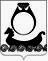 АДМИНИСТРАЦИЯ ЧАПАЕВСКОГО СЕЛЬСКОГО ПОСЕЛЕНИЯ КРАСНОСЕЛЬСКОГО МУНИЦИПАЛЬНОГО РАЙОНА КОСТРОМСКОЙ ОБЛАСТИРАСПОРЯЖЕНИЕ   о проведении проверки (плановой/внеплановой, документарной/выездной) юридического лица, индивидуального предпринимателя от "__" _____________ г. № _____1. Провести проверку в отношении ___________________________________________________________________________________________________________________________________________(наименование юридического лица, фамилия, имя, отчество (последнее - при наличии) индивидуального предпринимателя)2. Место нахождения: ______________________________________________________________________________________________________________________________________________________(юридического лица (их филиалов, представительств, обособленных структурных подразделений) или место жительства индивидуального предпринимателя и место(а) фактического осуществления им деятельности)3. Назначить лицом(ми), уполномоченным(ми) на проведение проверки: ___________________________________________________________________________________________________________(фамилия, имя, отчество (последнее - при наличии), должность должностного лица (должностных лиц), уполномоченного(ых) на проведение проверки)4. Привлечь к проведению  проверки  в  качестве  экспертов,  представителейэкспертных организаций следующих лиц: ____________________________________________________________________________________________________________________________________(фамилия, имя, отчество (последнее - при наличии), должности привлекаемых к проведению проверки экспертов и (или) наименование экспертной организации с указанием реквизитов свидетельства об аккредитации и наименования органа по аккредитации, выдавшего свидетельство об аккредитации)5. Установить, что:    настоящая проверка проводится с целью: ____________________________________________________________________________________________________________________________________     При   установлении  целей  проводимой  проверки  указывается  следующая информация:    а) в случае проведения плановой проверки:    - ссылка на утвержденный ежегодный план проведения плановых проверок;    б) в случае проведения внеплановой выездной проверки:    - реквизиты ранее выданного проверяемому лицу предписания об устранении выявленного нарушения, срок для исполнения которого истек;    -   реквизиты   обращений   и   заявлений   граждан,  юридических  лиц, индивидуальных  предпринимателей,  поступивших  в  органы  государственного контроля (надзора), органы муниципального контроля;    - реквизиты приказа (распоряжения) руководителя органа государственного контроля  (надзора),  изданного  в  соответствии  с  поручениями Президента Российской Федерации, Правительства Российской Федерации;    -  реквизиты  требования  прокурора о проведении внеплановой проверки в рамках  надзора за исполнением законов и реквизиты прилагаемых к требованию материалов и обращений;    в)  в случае проведения внеплановой выездной проверки, которая подлежит согласованию   с органами  прокуратуры,  но  в  целях  принятия неотложных мер должна  быть  проведена  незамедлительно  в  связи с причинением вреда либо нарушением   проверяемых  требований,  если  такое  причинение  вреда  либо нарушение требований обнаружено непосредственно в момент его совершения:    -  реквизиты  прилагаемой копии документа (рапорта, докладной записки идругие), представленного должностным лицом, обнаружившим нарушение;    задачами настоящей проверки являются: ____________________________________________________________________________________________________________________________________ 6. Предметом настоящей проверки является (отметить нужное):    соблюдение   обязательных   требований  или  требований,  установленных муниципальными правовыми актами;    соответствие    сведений,   содержащихся   в   уведомлении   о   начале осуществления    отдельных    видов    предпринимательской    деятельности, обязательным требованиям;    выполнение  предписаний  органов  государственного  контроля (надзора), органов муниципального контроля;    проведение мероприятий:    по  предотвращению  причинения  вреда  жизни,  здоровью  граждан, вреда животным, растениям, окружающей среде;    по  предупреждению  возникновения  чрезвычайных  ситуаций  природного и техногенного характера;    по обеспечению безопасности государства;    по ликвидации последствий причинения такого вреда.7. Срок проведения проверки: ______________________________________________    К проведению проверки приступить     с "__" ____________ 20__ г.    Проверку окончить не позднее                  "__" ____________ 20__ г.8. Правовые основания проведения проверки: __________________________________________________________________________________________________________________________________________________________________________(ссылка на положение нормативного правового акта, в соответствии с которым осуществляется проверка; ссылка на положения (нормативных) правовых актов, устанавливающих требования, которые являются предметом проверки)9. В  процессе   проверки   провести  следующие  мероприятия  по  контролю, необходимые для достижения целей и задач проведения проверки: __________________________________________________________________________________________________________________________________________________________________________10. Перечень административных регламентов по осуществлению государственного  контроля (надзора), осуществлению муниципального контроля (при их наличии):__________________________________________________________________________________________________________________________________________________________________________(с указанием наименований, номеров и дат их принятия)11.  Перечень  документов,   представление   которых   юридическим   лицом, индивидуальным предпринимателем  необходимо  для  достижения целей и задач проведения проверки: _____________________________________________________________________________________ _____________________________________________________________________________________(должность, фамилия, инициалы руководителя, заместителя руководителя органа  Государственного контроля (надзора), органамуниципального контроля, издавшего  распоряжение или приказ о проведении проверки)                                                                                     _______________________________                                                                                                                    (подпись, заверенная печатью)                        Приложение № 3к административному регламентуисполнения муниципальной функции «Осуществление муниципального жилищного  контроля на территории Чапаевского сельского поселения Красносельского района Костромской области                                  В ______________________________________                                                                               (наименование органа прокуратуры)                                                              от Администрации Чапаевского сельского    поселения Красносельского муниципальногорайона Костромской области______________157940, Костромская область, Красносельский район, п.им. Чапаева,ул. Советская, 13____              ЗАЯВЛЕНИЕо согласовании органом государственного контроля (надзора), органом муниципального контроля с органом прокуратуры проведения внеплановой выездной проверкиюридического лица, индивидуального предпринимателя1.  В соответствии со статьей 10 Федерального закона  от  26  декабря  2008г.   N   294-ФЗ   "О   защите   прав   юридических   лиц  и  индивидуальных предпринимателей  при  осуществлении  государственного контроля (надзора) и муниципального  контроля"  (Собрание законодательства Российской Федерации, 2008,  N  52,  ст. 6249) просим согласия на проведение внеплановой выездной проверки в отношении  ____________________________________________________________________________________________________________________________________________(наименование, адрес (место нахождения) постоянно действующего исполнительного органа юридического лица, государственный регистрационный номер записи о государственной регистрации юридического лица/фамилия, имяи (в случае, если имеется) отчество, место жительства индивидуального предпринимателя, государственный регистрационный номер записи о  государственной регистрации индивидуального предпринимателя,идентификационный номер налогоплательщика)осуществляющего предпринимательскую деятельность по адресу: ________________________________________________________________________________________________________________2. Основание проведения проверки:_____________________________________________________________________________________(ссылка на положение Федерального закона от 26 декабря 2008 г. N 294-ФЗ "О защите прав юридических лиц и индивидуальных предпринимателей при осуществлении государственного контроля (надзора) и муниципального контроля")3. Дата начала проведения проверки:   "__" ______________ 20__ года.4. Время начала проведения проверки:   "__" ______________ 20__ года.   (указывается  в случае, если  основанием  проведения  проверки  является    часть 12 статьи 10 Федерального  закона  от 26 декабря 2008 г.  N 294-ФЗ  "О защите  прав  юридических  лиц и индивидуальных предпринимателей  при   осуществлении  государственного  контроля  (надзора)  и   муниципального   контроля")Приложения: _________________________________________________________________________(копия распоряжения или приказа руководителя, заместителя руководителя органа государственного контроля (надзора), органа муниципального контроля о проведении внеплановой выездной проверки. Документы, содержащие сведения, послужившие основанием для проведения внеплановой проверки)________________________________  _________  ____________________________             (наименование должностного лица)                  (подпись)    (фамилия, имя, отчество (в случае, если имеется))                                          М.П.    Дата и время составления документа: ___________________________________   Приложение № 4к административному регламентуисполнения муниципальной функции «Осуществление муниципального жилищного  контроля на территории Чапаевского сельского поселения Красносельского 	             района Костромской областиЖУРНАЛучета проверок юридического лица, индивидуального предпринимателя, проводимых органами государственного контроля (надзора), органами муниципального контроля__________________________________ (дата начала ведения журнала)_____________________________________________________________________________________(полное и (в случае, если имеется) сокращенное наименование, в том числе  фирменное наименование юридического лица/фамилия, имя, отчество (в случае, если имеется) индивидуального предпринимателя)_____________________________________________________________________________________ (адрес (место нахождения) постоянно действующего исполнительного органа юридического лица/место жительства (место осуществления деятельности (если не совпадает с местом жительства) индивидуального предпринимателя)_____________________________________________________________________________________ (государственный регистрационный номер записи о государственной  регистрации юридического лица/индивидуального предпринимателя,  идентификационный номер налогоплательщика (для индивидуального  предпринимателя); номер реестровой записи и дата включения сведений  в реестр субъектов малого или среднего предпринимательства (для субъектов малого или среднего предпринимательства))Ответственное лицо: ______________________________________________________________(фамилия, имя, отчество (в случае, если имеется) должность лица (лиц), ответственного за ведение журнала учета проверок)_____________________________________________________________________________________ (фамилия, имя, отчество (в случае, если имеется), руководителя юридического лица, индивидуального предпринимателя) Подпись: ______________________________________________М.П.Сведения о проводимых проверкахПриложение № 5к административному регламентуисполнения муниципальной функции «Осуществление муниципального  жилищного контроля на территории Чапаевского сельского поселения Красносельского района Костромской области АДМИНИСТРАЦИЯ ЧАПАЕВСКОГО СЕЛЬСКОГО ПОСЕЛЕНИЯ КРАСНОСЕЛЬСКОГО МУНИЦИПАЛЬНОГО РАЙОНА КОСТРОМСКОЙ ОБЛАСТИ                                   157933 Костромская область, Красносельский район,  п.им. Чапаева, ул.Советская  д. 13   тел./факс 8(49432)  33-119   __________________________                                                      "__" _____________ 20__ г.           (место составления акта)                                                                                                                               (дата составления акта)                                                                                                       __________________________                                                                                                                                                                                    (время составления акта)АКТ ПРОВЕРКИорганом государственного контроля (надзора),органом муниципального контроля юридического лица,индивидуального предпринимателяN __________По адресу/адресам: ___________________________________________________________________(место проведения проверки)На основании: _____________________________________________________________________________________________________________________________________________________________(вид документа с указанием реквизитов (номер, дата))была проведена ______________________________________ проверка в отношении:                                                       (плановая/внеплановая, документарная/выездная)_____________________________________________________________________________________(наименование юридического лица, фамилия, имя, отчество (последнее - при наличии) индивидуального предпринимателя)Дата и время проведения проверки:"__" ___ 20__ г. с __ час. __ мин. до __ час. __ мин. Продолжительность ___"__" ___ 20__ г. с __ час. __ мин. до __ час. __ мин. Продолжительность ___(заполняется в случае проведения проверок филиалов, представительств,обособленных структурных подразделений юридического лица илипри осуществлении деятельности индивидуального предпринимателяпо нескольким адресам)Общая продолжительность проверки: ____________________________________________________(рабочих дней/часов)Акт составлен: _______________________________________________________________________ (наименование органа государственного контроля (надзора) или органа муниципального контроля)С   копией   распоряжения/приказа   о   проведении  проверки ознакомлен(ы):(заполняется при проведении выездной проверки)_____________________________________________________________________________________(фамилии, инициалы, подпись, дата, время)Дата и номер решения прокурора (его заместителя) о согласовании  проведенияпроверки: ____________________________________________________________________________(заполняется в случае необходимости согласования проверки с органами прокуратуры)Лицо(а), проводившее проверку: ________________________________________________________(фамилия, имя, отчество (последнее - при наличии), должность должностного лица (должностных лиц), проводившего(их) проверку; в случаепривлечения к участию в проверке экспертов, экспертных организаций указываются фамилии, имена, отчества (последнее - при наличии),должности экспертов и/или наименования экспертных организаций с указанием реквизитов свидетельства об аккредитации и наименование органапо аккредитации, выдавшего свидетельство)При проведении проверки присутствовали: ____________________________________________________________________________________________________________________________________(фамилия, имя, отчество (последнее - при наличии), должностьруководителя, иного должностного лица (должностных лиц) илиуполномоченного представителя юридического лица, уполномоченногопредставителя индивидуального предпринимателя, уполномоченногопредставителя саморегулируемой организации (в случае проведенияпроверки члена саморегулируемой организации), присутствовавшихпри проведении мероприятий по проверке)    В ходе проведения проверки:    выявлены    нарушения    обязательных    требований   или   требований, установленных   муниципальными  правовыми  актами  (с  указанием  положений (нормативных) правовых актов): _____________________________________________________________________________________(с указанием характера нарушений; лиц, допустивших нарушения)    выявлены  несоответствия  сведений, содержащихся в уведомлении о началеосуществления    отдельных    видов    предпринимательской    деятельности,обязательным  требованиям  (с  указанием  положений  (нормативных) правовыхактов): _________________________________________________________________________________________________________________________________________________________________________________________________________________________    выявлены   факты   невыполнения  предписаний  органов  государственногоконтроля (надзора), органов муниципального контроля (с указанием реквизитоввыданных предписаний):______________________________________________________________________________________________________________________________________________________    нарушений не выявлено ____________________________________________________________________________________________________________________________Запись   в   Журнал   учета   проверок  юридического  лица, индивидуальногопредпринимателя,  проводимых  органами государственного контроля (надзора),органами  муниципального  контроля,  внесена  (заполняется  при  проведениивыездной проверки):________________________       ____________________________________________(подпись проверяющего)                                         (подпись уполномоченного представителя                                                                                                      юридического лица, индивидуального                                                                                                     предпринимателя, его уполномоченного                                                                                                                         представителя)Журнал    учета     проверок     юридического     лица,     индивидуальногопредпринимателя,  проводимых  органами государственного контроля (надзора),органами  муниципального  контроля, отсутствует (заполняется при проведениивыездной проверки):________________________       ____________________________________________           (подпись проверяющего)                                             (подпись уполномоченного представителя                                                                                                       юридического лица, индивидуального                                                                                                       предпринимателя, его уполномоченного                                                                                                                            представителя)Прилагаемые к акту документы: ________________________________________________________________________________________________________________________Подписи лиц, проводивших проверку: ________________________________________                                                                   ________________________________________С  актом  проверки  ознакомлен(а),  копию   акта   со   всеми  приложениямиполучил(а): __________________________________________________________________________________________________________________________________________(фамилия, имя, отчество (последнее - при наличии), должность руководителя,иного должностного лица или уполномоченного представителя юридическоголица, индивидуального предпринимателя, его уполномоченного представителя)                                                "__" ______________ 20__ г.                                                            _______________                                                               (подпись)Пометка об отказе ознакомления с актом проверки: __________________________                                                                                             (подпись уполномоченного                                                                                                должностного лица (лиц),                                                                                               проводившего проверку)Приложение № 6к административному регламентуисполнения муниципальной функции «Осуществление муниципального жилищного контроля на территории Чапаевского сельского поселения Красносельского района Костромской областиАДМИНИСТРАЦИЯ ЧАПАЕВСКОГО СЕЛЬСКОГО ПОСЕЛЕНИЯ КРАСНОСЕЛЬСКОГО МУНИЦИПАЛЬНОГО РАЙОНА КОСТРОМСКОЙ ОБЛАСТИ                                   157933,  Костромская область, Красносельский район,  п.им. Чапаева, ул.Советская,  д. 13   тел./факс 8(49432)  33-119   ПРЕДПИСАНИЕ № ____об устранении нарушений жилищного законодательства"__" ____________ 20__ г.                                      _________________________                                                                                				                       (место составления)На основании пункта 9 статьи 14 Жилищного кодекса РФ и Акта проведения проверки соблюдения требований законодательства в сфере использования и сохранности жилищного фонда, соответствием жилых помещений данного фонда установленным санитарным и техническим правилам и нормам, иным требованиям законодательства  от ____ № _______    ПРЕДПИСЫВАЮ: __________________________________________________________________                                       (полное и сокращенное наименование проверяемого юридического лица,                                  Ф.И.О. индивидуального предпринимателя, которому выдается предписание)Лицо, которому выдано предписание, обязано отправить информацию о выполнении пунктов настоящего предписания в адрес органа муниципального контроля __________ не  позднее чем через 7 дней  по  истечении срока выполнения соответствующих пунктов предписания.______________________________       __________                      ________________                (наименование должностного лица)   	                 (подпись)        		                ( фамилия, имя, отчество)М.П.Предписание получено:___________________________________                  _________________                 (Должность, фамилия, имя, отчество )                                                                                   (подпись)                                                                                                                                     Дата:_________________________Приложение № 7к административному регламентуисполнения муниципальной функции «Осуществление муниципального  жилищного контроля на территории Чапаевского сельского поселения Красносельского района Костромской области АДМИНИСТРАЦИЯ ЧАПАЕВСКОГО СЕЛЬСКОГО ПОСЕЛЕНИЯ КРАСНОСЕЛЬСКОГО МУНИЦИПАЛЬНОГО РАЙОНА КОСТРОМСКОЙ ОБЛАСТИ                                   157933,  Костромская область, Красносельский район,  п.им. Чапаева, ул.Советская,  д. 13   тел./факс 8(49432)  33-119   ___________________                                                                 "__" _____________ 20__ г. (место составления акта)                                                              (дата составления акта)                                                                                                       __________________________                                                                                                          (время составления акта)Актпроверки  органом  муниципального жилищного контроля жилых помещений гражданN __________По  адресу/адресам: ________________________________________________________                                                         (место проведения проверки)На основании: ________________________________________________________________________________________________________________________________________                             (вид документа с указанием реквизитов (номер, дата))была проведена ______________________________________ проверка в отношении:                              (плановая/внеплановая,  документарная/выездная)______________________________________________________________________________________________________________________________________________________( фамилия, имя, отчество)Дата и время проведения проверки:Общая продолжительность проверки: _________________________________________                                                                                   (рабочих дней/часов)Акт составлен: _______________________________________________________________________________________________________________________________________(наименование органа  муниципального жилищного контроля)С   копией   распоряжения   о   проведении  проверки ознакомлен(ы):(заполняется при проведении выездной проверки)______________________________________________________________________________________________________________________________________________________(фамилии, инициалы, подпись, дата, время)При проведении проверки присутствовали: ___________________________________________________________________________________________________________________________________________________________________________________________(фамилия, имя, отчество гражданина  или  его уполномоченного представителя,   присутствовавших при проведении мероприятий по проверке) В ходе проведения проверки:    выявлены    нарушения    обязательных    требований   или   требований, установленных   муниципальными  правовыми  актами  (с  указанием  положений (нормативных) правовых актов): _________________________________________________________________________________________________________________________________________________________________________________________________________________________________    выявлены   факты   невыполнения  предписаний  органов  государственного контроля (надзора), органов муниципального контроля (с указанием реквизитов выданных предписаний):______________________________________________________________________________________________________________________________________________________    нарушений не выявлено ________________________________________________________________________________________________________________________________Прилагаемые к акту документы: ___________________________________________________________________________________________________________________Подписи лиц, проводивших проверку: ________________________________________ ____________________________________________________________________С  актом  проверки  ознакомлен(а),  копию   акта   со   всеми  приложениямиполучил(а): ___________________________________________________________________________________________________________________________________________       (фамилия, имя, отчество  гражданина или его уполномоченного представителя)                                                "__" ______________ 20__ г.                                                                                                         _______________                                                                                                                (подпись)Пометка об отказе ознакомления с актом проверки: __________________________                                               (подпись  гражданина или  его                                                                                                               уполномоченного представителя)Приложение №8к административному регламентуисполнения муниципальной функции «Осуществление муниципального  жилищного контроля на территории Чапаевского сельского поселения Красносельского района Костромской области АДМИНИСТРАЦИЯ ЧАПАЕВСКОГО СЕЛЬСКОГО ПОСЕЛЕНИЯ КРАСНОСЕЛЬСКОГО МУНИЦИПАЛЬНОГО РАЙОНА КОСТРОМСКОЙ ОБЛАСТИ                                   157933 Костромская область, Красносельский район,  п.им. Чапаева,  ул.Советская,  д. 13   тел./факс 8(49432)  33-119   Акт обследования муниципального жилищного фондаN ____________________________                                                                    "__" _____________ 20__ г. (место составления акта)                                                                                            (дата составления акта)                                                 __________________________                                                                                                                                        (время составления акта)_____________________________________________________________________________(месторасположение помещения, в том числе наименованиянаселенного пункта и улицы, номера дома и квартиры)    Жилищный инспектор,              ______________________________________________,(фамилия, имя, отчество  )при участии приглашенных экспертов ________________________________________________________________________________________________________________________                                (ф.и.о., занимаемая должность и место работы)Произвел(и) обследование муниципального жилого фонда и составила настоящий акт обследования  помещения _______________________________________________.                                              (адрес, кадастровый номер, год ввода в эксплуатацию)При проведении обследования  присутствовали: _____________________________________________________________________________________________________________________________________________________________________________________________(фамилия, имя, отчество гражданина  или  его уполномоченного представителя,  должностьруководителя, иного должностного лица (должностных лиц) или      уполномоченного представителя юридического лица, уполномоченного  представителя индивидуального предпринимателя, присутствовавших при проведении мероприятий по проверке)В ходе обследования установлено следующее: __________________________________________________________________________________________________________________________________________________________(указывается состояние помещения,  санитарно-технического и иного оборудования,находящегося в нем)Подписи лиц, проводивших обследование: ________________________________________                                     ________________________________________С  актом  обследования   ознакомлен(а),  копию   акта   получил(а): ______________________________________________________________________________________________________________________________________________________       (фамилия, имя, отчество гражданина  или  его уполномоченного представителя,  должностьруководителя, иного должностного лица (должностных лиц) или      уполномоченного представителя юридического лица, уполномоченного  представителя индивидуального предпринимателя,)                                                     "__" ______________ 20__ г.                                                                                                                     _______________                                                                                                                              (подпись)Пометка об отказе ознакомления с актом обследования: __________________________                                                                                                                    (фамилия, имя, отчество гражданина                                                                                                                  или  его уполномоченного представителя,                                                                                                             должность руководителя, иного должностного                                                                                                          лица (должностных лиц) или  уполномоченного                                                                                                                      представителя юридического лица,                                                                                                                          уполномоченного  представителя                                                                                                                        индивидуального предпринимателя,)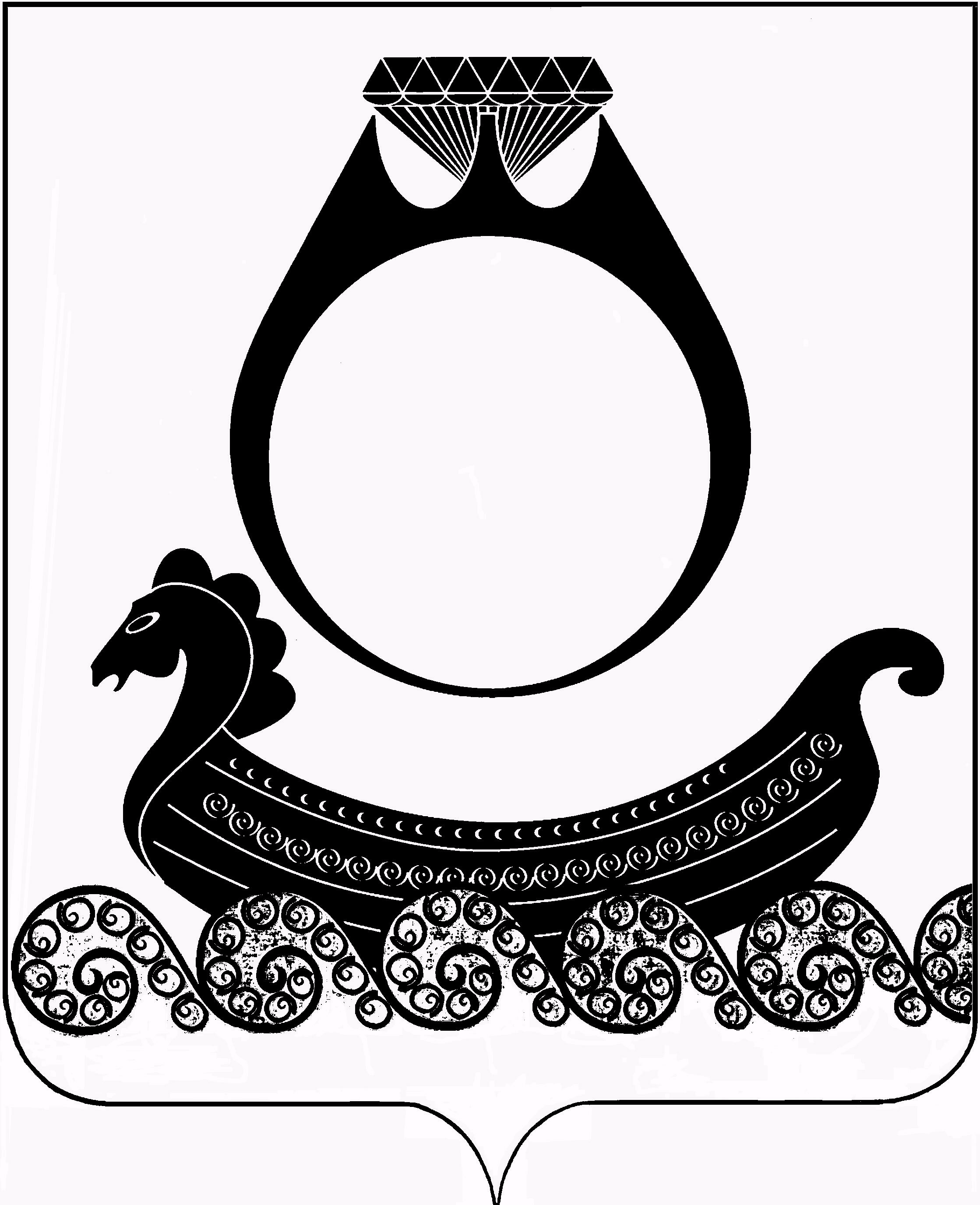 Администрация Чапаевского сельского поселения Красносельского муниципального районаКостромской областиПОСТАНОВЛЕНИЕ        от   25 февраля     2014 г.                                                           № 9В целях организации и осуществления муниципального жилищного контроля на территории Чапаевского сельского поселения, в соответствии с Конституцией Российской Федерации, Жилищным кодексом Российской Федерации, Федеральным законом от 26.12.2008 № 294-ФЗ «О защите прав юридических лиц и индивидуальных предпринимателей при осуществлении государственного контроля (надзора) и муниципального контроля», Федеральным законом от 06.10.2003 № 131-ФЗ «Об общих принципах организации местного самоуправления в Российской Федерации», руководствуясь Уставом муниципального образования  Чапаевского сельского поселения  Красносельского муниципального района, администрация Чапаевского сельского поселения  ПОСТАНОВЛЯЕТ:1. Утвердить   административный регламент по осуществлению муниципального жилищного контроля на территории   Чапаевского  сельского поселения Красносельского муниципального района (приложение)2. Постановление администрации от 11 апреля 2013 года № 8 «Об утверждении административного регламента по осуществлению муниципального жилищного контроля на территории Чапаевского сельского поселения» признать утратившим силу.3.   Настоящее постановление вступает в силу со дня его официального опубликования в общественно-политической газете «Чапаевский вестник»,  на официальном сайте  Администрации Чапаевского сельского поселения: Chapaevo.ru.Глава  поселения                                                 Г.А.Смирнова     Дни недели                    Время приема              Понедельник             9.00-17.00 (перерыв: 13.00-14.00)    Вторник                 9.00-17.00 (перерыв: 13.00-14.00)    Среда                   9.00-17.00 (перерыв: 13.00-14.00)    Четверг                 9.00-17.00 (перерыв: 13.00-14.00)    Пятница                 9.00-17.00 (перерыв: 13.00-14.00)    Суббота                             выходной                 Воскресенье                         выходной                 Наименование юридического лица; фамилия, имя, отчество индивидуального предпринимателяНаименование, адрес (место нахождение) юридического лица, индивидуального предпринимателя  Цель и основание проведения плановой проверкиДата и сроки проведения каждой плановой проверкиДата  проведения предыдущей проверкиНаименование органа государственного контроля (надзора) осуществляющего совместную проверку с органом муниципального контроля1234561Дата начала и окончания проверки2Общее время проведения проверки (для субъектов малого и среднего предпринимательства, в часах)3Наименование органа государственного контроля (надзора), наименование органа муниципального контроля4Дата и номер распоряжения или приказа о проведении проверки5Цель, задачи и предмет проверки6Вид проверки (плановая или внеплановая):для плановой проверки – ссылка на ежегодный план проведения проверок;для внеплановой проверки в отношении субъектов малого или среднего предпринимательства - дата и номер решения прокурора о согласовании проведения проверки7Дата и номер акта, составленного по результатам проверки, дата его вручения представителю юридического лица, индивидуальному предпринимателю 8 Выявленные нарушения обязательных требований (указываются содержание выявленного нарушения со ссылкой на положение нормативного правового акта, которым установлено нарушенное требование, допустившее его лицо) 9 Дата, номер и содержание выданного предписания об устранении выявленных нарушений10 Фамилия, имя, отчество (в случае, если имеется), должность должностного лица (должностных лиц), проводящего(их) проверку 11 Фамилия, имя, отчество (в случае, если имеется), должности экспертов, представителей экспертных организаций, привлеченных к проведению проверки 12 Подпись должностного лица (лиц), проводившего проверку №  
п/пСодержание предписанияСрок исполненияОснование (ссылка на нормативный правовой акт)234123Об утверждении административного регламента по осуществлению муниципального жилищного контроля на территории Чапаевского сельского поселения